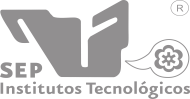 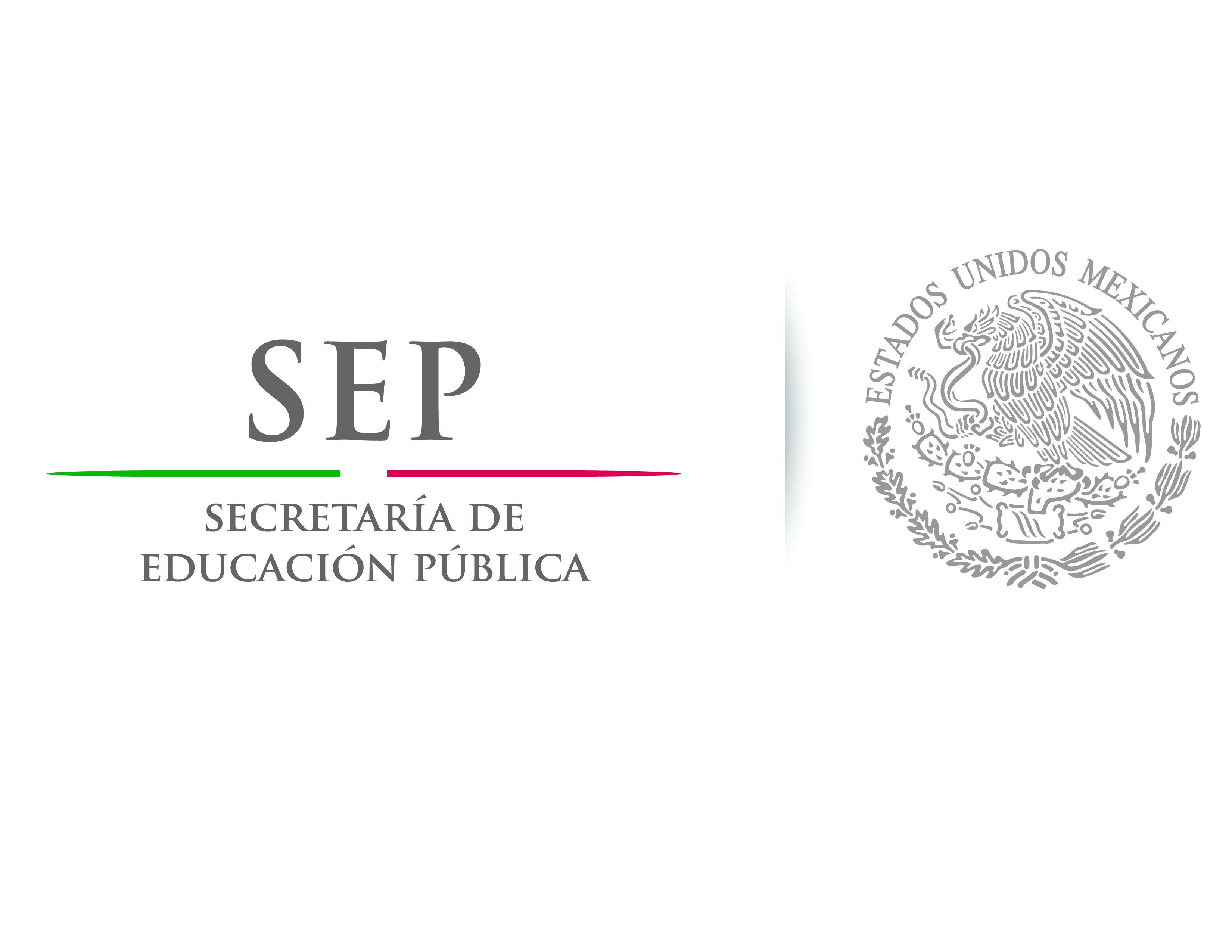 Este documento es confidencial,  tus respuestas serán utilizadas para mejorar el servicio que puede brindar el Instituto tecnológico. Por lo que se te pide contestar todas las preguntas con la mayor sinceridad.Carrera a la que pertenece:  	Carrera a la que pertenece:  	Carrera a la que pertenece:  	Carrera a la que pertenece:  	Número de Control:  	Número de Control:  	Número de Control:  	Número de Control:  	Número de Control:  	Número de Control:  	Número de Control:  	Número de Control:  	Semestre: 	Semestre: 	Semestre: 	Semestre: 	Fecha: dd/mm/aaFecha: dd/mm/aaFecha: dd/mm/aaFecha: dd/mm/aaFecha: dd/mm/aaFecha: dd/mm/aaFecha: dd/mm/aaFecha: dd/mm/aaDATOS GENERALESDATOS GENERALESDATOS GENERALESDATOS GENERALESDATOS GENERALESDATOS GENERALESDATOS GENERALESDATOS GENERALESDATOS GENERALESDATOS GENERALESDATOS GENERALESDATOS GENERALESAPELLIDO PATERNOAPELLIDO PATERNOAPELLIDO MATERNOAPELLIDO MATERNOAPELLIDO MATERNONOMRE (S)NOMRE (S)NOMRE (S)NOMRE (S)NOMRE (S)SEXOSEXOH  (   )   M (  )H  (   )   M (  )CORREO ELECTRÓNICO:CORREO ELECTRÓNICO:TELÉFONO DOMICILIO:TELÉFONO DOMICILIO:TELÉFONO DOMICILIO:CELULAR1:CELULAR1:CELULAR1:CELULAR1:CELULAR1:CELULAR2:CELULAR2:FECHA DE NAC.FECHA DE NAC.LUGAR DE NACIMIENTOLUGAR DE NACIMIENTOLUGAR DE NACIMIENTOESTADO CIVILESTADO CIVILESTADO CIVILESTADO CIVILESTADO CIVILCASADO (  ) SOLTERO(    )      OTRO (   ) No. HIJOS  (   )CASADO (  ) SOLTERO(    )      OTRO (   ) No. HIJOS  (   )CASADO (  ) SOLTERO(    )      OTRO (   ) No. HIJOS  (   )CASADO (  ) SOLTERO(    )      OTRO (   ) No. HIJOS  (   )CASADO (  ) SOLTERO(    )      OTRO (   ) No. HIJOS  (   )DOMICILIO ACTUALDOMICILIO ACTUALESCOLARIDADESCOLARIDADPREPARATORIA     (    )PREPARATORIA     (    )PREPARATORIA     (    )PREPARATORIA     (    )PREPARATORIA     (    )PREPARATORIA     (    )BACHILLERATO TÉCNICO( )BACHILLERATO TÉCNICO( )BACHILLERATO TÉCNICO( )BACHILLERATO TÉCNICO( )NOMBRE DE LAINSTITUCIÓNNOMBRE DE LAINSTITUCIÓNHAS ESTADO BECADO SI ( )  NO ( )HAS ESTADO BECADO SI ( )  NO ( )GOBIERNO FEDERAL (  )   GOBIERNO ESTATAL (    )ESFUERZOS DE BACHILLERATO  (  ) NOMBRE DE LA INSTITUCIÓN:GOBIERNO FEDERAL (  )   GOBIERNO ESTATAL (    )ESFUERZOS DE BACHILLERATO  (  ) NOMBRE DE LA INSTITUCIÓN:GOBIERNO FEDERAL (  )   GOBIERNO ESTATAL (    )ESFUERZOS DE BACHILLERATO  (  ) NOMBRE DE LA INSTITUCIÓN:GOBIERNO FEDERAL (  )   GOBIERNO ESTATAL (    )ESFUERZOS DE BACHILLERATO  (  ) NOMBRE DE LA INSTITUCIÓN:GOBIERNO FEDERAL (  )   GOBIERNO ESTATAL (    )ESFUERZOS DE BACHILLERATO  (  ) NOMBRE DE LA INSTITUCIÓN:GOBIERNO FEDERAL (  )   GOBIERNO ESTATAL (    )ESFUERZOS DE BACHILLERATO  (  ) NOMBRE DE LA INSTITUCIÓN:GOBIERNO FEDERAL (  )   GOBIERNO ESTATAL (    )ESFUERZOS DE BACHILLERATO  (  ) NOMBRE DE LA INSTITUCIÓN:GOBIERNO FEDERAL (  )   GOBIERNO ESTATAL (    )ESFUERZOS DE BACHILLERATO  (  ) NOMBRE DE LA INSTITUCIÓN:GOBIERNO FEDERAL (  )   GOBIERNO ESTATAL (    )ESFUERZOS DE BACHILLERATO  (  ) NOMBRE DE LA INSTITUCIÓN:GOBIERNO FEDERAL (  )   GOBIERNO ESTATAL (    )ESFUERZOS DE BACHILLERATO  (  ) NOMBRE DE LA INSTITUCIÓN:EN EL TRANSCURSO DE TUS ESTUDIOS VIVIRAS:EN EL TRANSCURSO DE TUS ESTUDIOS VIVIRAS:CON  MIFAMILIA (    )CON FAMILIARES CERCANOS  (   )CON FAMILIARES CERCANOS  (   )CON FAMILIARES CERCANOS  (   )CON OTROS ESTUDIANTES  (   )CON OTROS ESTUDIANTES  (   )CON OTROS ESTUDIANTES  (   )CON OTROS ESTUDIANTES  (   )CON OTROS ESTUDIANTES  (   )SOLO      (   )TRABAJAS           SINOMBRE DE LA EMPRESANOMBRE DE LA EMPRESANOMBRE DE LA EMPRESANOMBRE DE LA EMPRESANOMBRE DE LA EMPRESANOMBRE DE LA EMPRESANOMBRE DE LA EMPRESANOMBRE DE LA EMPRESAHORARIOHORARIOHORARIO(    )   NO (   )MÁXIMO GRADO DE ESCOLARIDAD DE.PADRE:PRIM(  )SEC.(  ) PREP (   ) TÉC(   )LIC ( ) POSGRADO (  )  SIN ESTUDIOS (    )PADRE:PRIM(  )SEC.(  ) PREP (   ) TÉC(   )LIC ( ) POSGRADO (  )  SIN ESTUDIOS (    )PADRE:PRIM(  )SEC.(  ) PREP (   ) TÉC(   )LIC ( ) POSGRADO (  )  SIN ESTUDIOS (    )PADRE:PRIM(  )SEC.(  ) PREP (   ) TÉC(   )LIC ( ) POSGRADO (  )  SIN ESTUDIOS (    )PADRE:PRIM(  )SEC.(  ) PREP (   ) TÉC(   )LIC ( ) POSGRADO (  )  SIN ESTUDIOS (    )PADRE:PRIM(  )SEC.(  ) PREP (   ) TÉC(   )LIC ( ) POSGRADO (  )  SIN ESTUDIOS (    )MADREPRIM(  )SEC( ) PREP(  )TÉC( ) LIC ( )  POSGRADO (   ) SINESTUDIOS (    )MADREPRIM(  )SEC( ) PREP(  )TÉC( ) LIC ( )  POSGRADO (   ) SINESTUDIOS (    )MADREPRIM(  )SEC( ) PREP(  )TÉC( ) LIC ( )  POSGRADO (   ) SINESTUDIOS (    )MADREPRIM(  )SEC( ) PREP(  )TÉC( ) LIC ( )  POSGRADO (   ) SINESTUDIOS (    )MADREPRIM(  )SEC( ) PREP(  )TÉC( ) LIC ( )  POSGRADO (   ) SINESTUDIOS (    )ACTUALMENTE TUPADRE:    VIVE   (     )FINADO  (   )PADRE:    VIVE   (     )FINADO  (   )PADRE:    VIVE   (     )FINADO  (   )PADRE:    VIVE   (     )FINADO  (   )PADRE:    VIVE   (     )FINADO  (   )PADRE:    VIVE   (     )FINADO  (   )MADRE: VIVE  (    )FINADA (     )MADRE: VIVE  (    )FINADA (     )MADRE: VIVE  (    )FINADA (     )MADRE: VIVE  (    )FINADA (     )MADRE: VIVE  (    )FINADA (     )NOMBRE DELLUGAR DE TRABAJO DE:EN CASO DEACCIDENTE AVISAR:NOMBRENOMBRENOMBRENOMBRENOMBRENOMBRETELÉFONOTELÉFONOTELÉFONOTELÉFONOTELÉFONO